БАШКОРТОСТАН        РЕСПУБЛИКАҺЫ                  РЕСПУБЛИКА        БАШКОРТОСТАН       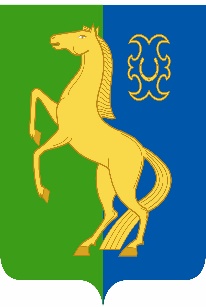 ЙӘРМӘКӘЙ  РАЙОНЫ   МУНИЦИПАЛЬ                             СОВЕТ    СЕЛЬСКОГО   ПОСЕЛЕНИЯРАЙОНЫНЫҢ   ИҪКЕ     СҮЛЛЕ   АУЫЛ                                СТАРОСУЛЛИНСКИЙ СЕЛЬСОВЕТ       СОВЕТЫ          АУЫЛ         БИЛӘМӘҺЕ                                                     МУНИЦИПАЛЬНОГО          РАЙОНА                 СОВЕТЫ                                                                           ЕРМЕКЕЕВСКИЙ     РАЙОН452195,   Иҫке Сүлле аулы,    Уҙәк  урамы,  84                                            452195, с. Старые Сулли, ул. Центральная.84тел.  2 – 63 – 73                                                                        тел.  2 – 63 –                ҠАРАР                                    № 268                                   РЕШЕНИЕ         « 20 » июнь 2023 й.                                                            « 20 » июня 2023 гО назначении выборов депутатов Совета сельского поселения Старосуллинский сельсовет муниципального района Ермекеевский район Республики Башкортостан двадцать девятого созыва	В соответствии со статьей 10 Кодекса Республики Башкортостан о выборах, статьей 7 Устава сельского поселения Старосуллинский сельсовет муниципального района Ермекеевский район Республики Башкортостан, Совет сельского поселения Старосуллинский сельсовет муниципального района Ермекеевский район Республики Башкортостан РЕШИЛ:	1.Назначить выборы депутатов Совета сельского поселения Старосуллинский сельсовет муниципального района Ермекеевский район Республики Башкортостан двадцать девятого созыва на 10 сентября 2023 года.	2. Опубликовать настоящее решение в газете "Ермекеевские новости», а также на официальном сайте Администрации сельского поселения Старосуллинский сельсовет муниципального района Ермекеевский район Республики Башкортостан не позднее чем через пять дней со дня его принятия.	3. Направить настоящее решение в территориальную избирательную комиссию муниципального района Ермекеевский район Республики Башкортостан.          Глава сельского поселения                                  Р.Х.Абдуллин